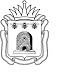 УПРАВЛЕНИЕ ОБРАЗОВАНИЯ И НАУКИТАМБОВСКОЙ ОБЛАСТИП Р И К А ЗО проведении регионального этапа Всероссийского фестиваля краеведческих объединений «Краефест»В целях развития туристско-краеведческой и исследовательской деятельности обучающихся Тамбовской области и в соответствии                                      с положением Федерального государственного бюджетного образовательного учреждения дополнительного образования «Федеральный центр детско-юношеского туризма и краеведения» от 19.01.2021 года «О проведении Всероссийского фестиваля краеведческих объединений», ПРИКАЗЫВАЮ:Провести региональный этап Всероссийского фестиваля краеведческих объединений (далее – Фестиваль) в период с 22 марта                               по 15 мая 2021 года.Утвердить положение о Фестивале (приложение №1).Утвердить состав организационного комитета Фестиваля (приложение №2).Определить координатором Фестиваля Тамбовское областное государственное бюджетное образовательное учреждение дополнительного образования «Областная детско-юношеская спортивная школа» (Трапезников).Директору Тамбовского областного государственного бюджетного образовательного учреждения дополнительного образования «Областная детско-юношеская спортивная школа» (Трапезников) обеспечить методическое и организационно-информационное сопровождение Фестиваля.Директору Тамбовского областного государственного бюджетного образовательного учреждения дополнительного образования «Центр развития творчества детей и юношества» (Долгий) обеспечить методическое                                    и экспертно-консультационное сопровождение Фестиваля.Возложить контроль за исполнением настоящего приказа на первого заместителя начальника управления образования и науки области Н.В. Мордовкину.Начальник управления    						Т.П. КотельниковаПервый заместитель начальника управленияобразования и науки области____________________ Н.В. МордовкинаНачальник отдела дополнительногообразования и воспитания управления образования и науки области___________________Д.В. ТруновРасчет рассылки:	Н.В. Мордовкина – 1 экз.Д.В. Трунов – 1 экз.МОУО – 30 экз.                                                                       ПРИЛОЖЕНИЕ № 1к приказу управления образования и науки области                                                      от  ____________ № ___ПОЛОЖЕНИЕ о проведении регионального этапа Всероссийского фестиваля краеведческих объединений1. Общие положения1.1. Настоящее положение определяет порядок организации                                     и проведения регионального этапа Всероссийского фестиваля краеведческих объединений (далее – Положение).1.2. Региональный этап Всероссийского фестиваля краеведческих объединений (далее – Фестиваль) проводится в соответствии с положением   «О проведении Всероссийского фестиваля краеведческих объединений» Федерального государственного бюджетного образовательного учреждения дополнительного образования «Федеральный центр детско-юношеского туризма и краеведения».1.3. Организационно-методическое сопровождение Фестиваля осуществляет Тамбовское областное государственное бюджетное образовательное учреждение дополнительного образования «Областная детско-юношеская спортивная школа» (далее – ОДЮСШ), информационно-методическое сопровождение осуществляет Тамбовское областное государственное бюджетное образовательное учреждение дополнительного образования «Центр развития творчества детей и юношества» (далее – Центр).2. Цели и задачи Фестиваля2.1. Цель Фестиваля – развитие туристско-краеведческой, исследовательской деятельностей обучающихся Тамбовской области.2.2. Задачи Фестиваля:совершенствование форм и методов деятельности образовательных организаций по вопросам комплексного изучения родного края;обобщение и распространение передового педагогического опыта, накопленного туристско-краеведческими, естественнонаучными объединениями обучающихся;создание модели проведения массовых мероприятий с использованием различных интерактивных форматов и современных педагогических технологий, в том числе эффективного использования дистанционных                             и сетевых форм взаимодействия, коммуникации и образования;выявление лучших команд детских объединений юных краеведов Тамбовской области;выявление и поддержка талантливых детей и молодежи в области краеведения.3. Руководство Фестиваля	3.1. Для организации и проведения Фестиваля создается организационный комитет (далее – Оргкомитет), в состав которого входят представители управления образования и науки области, ОДЮСШ и Центра.3.2. Оргкомитет выполняет следующие функции:организует проведение Фестиваля в соответствии с Положением;формирует состав жюри для экспертизы материалов Фестиваля;утверждает итоговый протокол по результатам Фестиваля;награждает победителей и призеров;обеспечивает информационное освещение Фестиваля;готовит отчет по итогам проведения Фестиваля.3.3. Оргкомитет оставляет за собой право в одностороннем порядке:вносить изменения и дополнения к Положению со своевременным информированием об этих изменениях и дополнениях на сайтах ОДЮСШ (http://odush.68edu.ru/) и Центра (http://dopobr.68edu.ru/);отказать участнику в возможности участия в Фестивале, если информация в сопроводительных документах будет признана недостоверной или неполной;использовать фото и видеоматериалы Фестиваля в целях популяризации туристско-краеведческого направления.3.4. Жюри выполняет следующие функции:проверяет и оценивает конкурсные работы по номинациям;определяет кандидатуры победителей и призеров Фестиваля по каждой номинации;оформляет итоговый протокол;представляет протокол для утверждения в Оргкомитет.3.5. Жюри имеет право присуждать не все призовые места. При равенстве голосов членов жюри, председатель жюри имеет право решающего голоса.3.6. Решение жюри является окончательным и изменению, обжалованию и пересмотру не подлежит.3.7. Жюри и Оргкомитет не имеют права разглашать результаты Фестиваля до его окончания.4. Участники Фестиваля4.1. В Фестивале могут принимать участие команды: школьные, межшкольные, краеведческих клубов и объединений.4.2. Возраст участников: от 12 до 18 лет (приложение 1 к Положению).4.3. Численность команды должна составлять 3-5 человек. В составе команды допускается наличие одного взрослого – наставника команды.4.4. Наставником команды может выступать педагог, родитель/законный представитель, научный руководитель, куратор, который поддерживает и направляет команду. Наставник ⎼ взрослый старше 18 лет (приложение 2 к Положению). Наличие наставника у команды желательно. Один наставник может курировать несколько команд.5. Программа Фестиваля5.1. Фестиваль – комплексное мероприятие, включающее в себя различные формы проведения и различные площадки проведения. В рамках Фестиваля определены основные треки (направления), которые могут выбрать участники на всех этапах проведения Фестиваля:трек «Город»: городские экспедиции и городские маршруты;трек «Экспедиция»: полевые экспедиции и исследовательские практики;трек «Пресс-центр»: работа по созданию содержательного контента туристско-краеведческой тематики.5.2. Трек «Экспедиция» содержит следующие номинации:этнографические экспедиции;естественно-научные экспедиции;краеведческие маршруты;краеведческие проекты.5.3. Трек «Город» содержит следующие номинации:городские маршруты;жизнь города (поселка);музеи и архивы;лица города;5.4. Трек «Пресс-центр» содержит следующие номинации: рассказанные истории – издания, публикации в виде краеведческих журналов, лендингов (сайтов) на краеведческую тематику;бренд территории - проекты и исследования, представленные в виде оформленных тематических публикаций, дизайнерских атрибутик                                     и сувенирной продукции, дающих представление о культурных традициях территории, перспективах ее развития;блогерство в краеведении - представляются медиапроекты, направленные на изучении истории малой родины, воссоздания истории своего топоса в контексте истории страны;игротехника в краеведении.5.5. В рамках каждого трека команды-участницы могут подготовить: исследования, проекты, видеоролики, репортажи и презентационные материалы.6. Сроки и порядок проведения6.1. Фестиваль проводится в течение 2021 года и включает в себя 4 этапа: 6.1.1. Этап «Замысел» (школьный этап) - 30 марта 2021 года. 6.1.1.1. Основные задачи этапа «Замысел»:создание множества исследовательских краеведческих групп, нацеленных на реализацию проекта и исследования;знакомство с различными инструментами исследовательской деятельности;создание благоприятных условий для развития инициативы, креативности, самостоятельности и самоуправления, знакомство с основными нормами проектно-исследовательской деятельности.6.1.1.2. Участники: команды школьные, межшкольные, представители клубов, объединений. Рекомендуемое количество участников в команде                         4-7 человек, но не более 10 человек. Команды, в которых больше 10 человек, необходимо регистрировать как две отдельные команды, разрабатывающую свою тему. Все команды регистрируются по ссылке: https://forms.yandex.ru/u/6051a6ca3591e5eb8e570d57/.   6.1.1.3. Итогом прохождения школьного этапа является наличие отчета команды, направляемого в адрес организатора муниципального этапа,                                 в котором обозначены:  состав команды; тема исследовательской/проектной работы; информация о наставнике команды (с указанием ФИО, места работы, должности, контактов); перечень инструментов, методов для реализации исследования/проекта; примерный план реализации проекта/исследования; дополнительные сведения.За наличие такого отчета команда получает 5 баллов в виде стартового бонуса, который команда может использовать в случае успешного прохождения на следующий этап. 6.1.1.4. В рамках этого этапа возможно проведение блиц-исследований (проектов), которые возможно выполнить в малый промежуток времени. В этом случае команда может прислать материалы в адрес организатора муниципального этапа;6.1.1.5. Всего на этом этапе команды могут набрать не более                                   15 бонусных баллов. Команды, которые получили 10 и более баллов, приглашаются на муниципальный этап Фестиваля и могут участвовать                            в конкурсной программе. 6.1.2. Этап «Действуем» (муниципальный) - до 19 апреля 2021 года. 6.1.2.1. Муниципальный этап дает возможность набрать дополнительные бонусные баллы. Команды, набравшие более 30 баллов по итогам двух этапов, приглашаются для участия в региональном этапе. 6.1.2.2. На муниципальном этапе команда могут получить баллы:за снятый ролик по своей работе (уникальный, который не был представлен на школьном этапе) - 5 баллов; за блиц-защиту (короткая презентация своей работы и ответы                                   на вопросы) - до 10 баллов; бонусные баллы от жюри конкурсной программы муниципального этапа - до 15 баллов. 6.1.2.3. Всего на муниципальном этапе команда может получить                     до 30 бонусных баллов. 6.1.3. Региональный этап - региональные фестивали - до 15 мая 2021 года. 6.1.3.1. Региональный этап конкурсной программы подразумевает предварительную защиту своих работ перед экспертным сообществом, созданным региональным координатором Фестиваля. 6.1.3.2. Участниками являются: проектно-исследовательские команды, победители муниципальных этапов Фестиваля.6.1.3.3. Для участия в региональном Фестивале организаторам муниципального этапа необходимо в срок до 21 апреля 2021 года направить в Оргкомитет следующие конкурсные материалы в электронном виде                                 в соответствии с требованиями (приложение 3,4 к Положению):информацию о проведении муниципального этапа Фестиваля;электронную заявку (электронная регистрация участия в Фестивале осуществляется наставниками/родителями (законными представителями)                      по адресу: https://forms.yandex.ru/u/6051a6ca3591e5eb8e570d57/);  текст работы прикрепляется к электронной заявке.Материалы предоставляются в следующем формате: отчетные текстовые материалы в виде файлов, выполненных                                    в редакторе MS Word (расширение doc, шрифт Times New Roman, 14, интервал 1,5, поля – 2 см). Объем презентации к отчету – не более 15 слайдов;видеоматериалы размещаются на бесплатных общедоступных облачных хостингах или видеохостингах. Ссылка на конкурсные материалы, размещенные на облачном хостинге или видеохостинге, должна быть действительна до момента окончания всей программы Фестиваля. Контактное лицо: Зотов Алексей Васильевич – инструктор-методист ОДЮСШ, 8(4752)72-17-80.6.1.3.4. Если школьный этап не проводился, то до регионального этапа допускаются команды, прошедшие муниципальный этап и набравшие более 25 баллов.  6.1.3.5. Если не проводился ни школьный, ни муниципальный этап, то до регионального этапа допускаются команды, выполнившие все требования к проекту/исследования и представившие полный пакет отчетных материалов для независимой экспертной оценки, необходимые для участия                                             в региональном туре. Все материалы должны быть представлены не позднее 05 мая 2021 года. 6.1.3.6. Защита материалов перед экспертным сообществом состоится 12 мая 2021 года. Информация о формате, месте и времени проведения защиты будет сообщена дополнительно.6.1.3.7. Итоговые протоколы Фестиваля будут размещены на сайте ОДЮСШ (http://odush.68edu.ru/) и Центра (http://dopobr.68edu.ru) 15 мая 2021 года.6.1.3.8. На региональном этапе конкурсной программы общая сумма баллов, которую может получить команда, не должна превышать 40 баллов. 6.1.4 Федеральный этап проводится до 1 сентября 2021 года в 2 тура: отборочный (заочный) тур с 15 мая до 1 июля 2021 года; финальный (сетевой) тур (Финал Фестиваля) с 1 июня 2021                                   до 1 сентября 2021 года. 6.1.4.1. В отборочном (заочном) туре участвуют команды, прошедшие региональный этап Фестиваля. 6.1.4.2. Если школьный этап не проводился, то до отборочного тура допускаются команды, прошедшие муниципальный этап и набравшие более 25 баллов.  6.1.4.3. Если не проводился ни школьный, ни муниципальный этап,                      то до отборочного тура допускаются команды, выполнившие все требования            к проекту/исследования и представившие полный пакет отчетных материалов для независимой экспертной оценки, необходимые для участия                                             в региональном туре. Все материалы должны быть представлены не позднее 15 мая 2021 года. 7. Основные критерии оценки7.1. Жюри оценивает материалы участников по следующим критериям:7.1.1. Исследования/проекты: 7.1.1.1. Работа с замыслом (максимально – 10 баллов):авторство в замысле – 2 баллов;оригинальность – 3 баллов;соответствие темы и замысла работы ее содержанию – 2 баллов;развивающая ценность авторства и способа ее реализации для автора –3 баллов.7.1.1.2. Уровень реализации (максимально – 10 баллов):адекватность методов реализации замысла и понимание                                                их возможностей – 3 баллов;полнота, объем материалов, данных, степень реализации проекта/исследования – 3 баллов;осмысленность и корректность обобщений и выводов – 4 баллов.7.1.1.3. Представление работы (максимально – 10 баллов):самостоятельность подготовки представленных материалов – 3 баллов;связанность и осознанность в изложении – 3 баллов;готовность обсуждать работу, вести дискуссию, аргументированно отстаивать свою точку зрения – 4 баллов.7.1.1.4. Перспективы и рекомендации (максимально – 10 баллов):какие задачи для развития замысла могут быть реализованы – 5 баллов;какие задачи для развития участников команды вы рекомендуете,  чему важно учиться дальше – 5 баллов.7.1.2 Видеоролики, репортажи, презентационные материалы:соответствие темы и содержания – 5 баллов;раскрытие темы, глубина, проработка содержания – 5 баллов;историческая достоверность представленных фактов, научно обоснованная и аргументированная позиция авторов – 5 баллов;индивидуальность режиссерского (авторского) решения – 5 баллов;оригинальность, динамичность, эмоциональность – 5 баллов;художественное и техническое исполнение (идея, содержание, изображение, звук, цвет, свет, монтаж и т.д.) – 5 баллов;качество операторской работы – 5 баллов;качество визуального оформления – 5 баллов.7.2. Данные критерии могут быть использованы для оценки конкурсных работ на любом этапе Фестиваля. 8. Подведение итогов и награждение участников Фестиваля8.1. По итогам регионального этапа определяются победители (I место) и призёры (II и III место). Победители и призеры награждаются дипломами управления образования и науки области.8.2. Материалы победителей регионального этапа Фестиваля будут размещены на сайте ОДЮСШ (http://odush.68edu.ru/) и Центра (http://dopobr.68edu.ru) и направлены для участия в заочном этапе Всероссийского фестиваля краеведческих объединений.9. Условия финансирования9.1. Финансовое обеспечение, связанное с организационными расходами по подготовке и проведению школьного и муниципального этапов Фестиваля, осуществляется за счёт муниципальных средств и внебюджетных средств участвующих образовательных организаций.9.2. Финансирование мероприятий, связанных с подготовкой                                   и проведением регионального этапа Фестиваля, осуществляется за счет средств ТОГБОУ ДО «ОДЮСШ» и привлеченных средств.10. Заключительные положения10.1. Проведение полевых экспедиций, походов и палаточных лагерей во время Фестиваля регламентируется действующим законодательством Российской Федерации, нормативами и правилами проведения мероприятий в природной среде (Приказ Министерства просвещения РФ и Министерства экономического развития РФ от 19 декабря 2019 г. № 702/811). 10.2. Вопросы, не отраженные в настоящем Положении, решаются Оргкомитетом Фестиваля в соответствие с действующим законодательством Российской Федерации.Приложение 1 к положению Согласие родителя (законного представителя) на обработку персональных данных ребенка Я ___________________________________________________________ (Ф.И.О. родителя полностью)проживающий по адресу ______________________________________________________________________________________________________________ Паспорт (серия, №) ________________________, выданный (кем, когда)_______________________________________________________________________________________________________________________________ как законный представитель своего ребенка, даю свое согласие на обработку персональных данных своего ребенка Тамбовским областным государственным бюджетным образовательным учреждением дополнительного образования «Областная детско-юношеская спортивная школа»,  именуемое в дальнейшем ТОГБОУ ДО «ОДЮСШ»,  Тамбовским областным государственным бюджетным образовательным учреждением дополнительного образования «Центр развития творчества детей                                        и юношества»,  именуемое в дальнейшем ТОГБОУ ДО «ЦРТДЮ»____________________________________________________________________________________________________(Ф.И.О. ребенка полностью, дата рождения)к которым относится:- данные свидетельства о рождении, паспорта;- адрес проживания, контактные телефоны, e-mail;- паспортные данные родителей, должность и место работы родителей.Я даю согласие на использование персональных данных своего ребенка в целях:- обеспечения учебно-воспитательного процесса;- медицинского обслуживания;- ведения статистики.Настоящие согласие предоставляется на осуществление любых действий в отношении персональных данных моего ребенка, которые необходимы или желаемы для достижения указанных выше целей, включая (без ограничения) сбор, систематизацию, накопление, хранение, уточнение (обновление, изменение), использование, распространение (в том числе передачу третьим лицам - медицинским учреждениям, отделениям полиции                    и т.д.), обезличивание, блокирование, трансграничную передачу персональных данных, а также осуществление любых иных действий с моими персональными данными, предусмотренных действующим законодательством РФ. ТОГБОУ ДО «ОДЮСШ», ТОГБОУ ДО «ЦРТДЮ» гарантируют, что обработка персональных данных осуществляется в соответствии                                      с действующим законодательством Российской Федерации. Я проинформирован (а), что ТОГБОУ ДО «ОДЮСШ», ТОГБОУ ДО «ЦРТДЮ» будут обрабатывать персональные данные как неавтоматизированным, так и автоматизированным способом обработки. Даю согласие на участие моего ребенка в интервью, использование изображения ребенка на фото и видеосъемке, на редактирование и использование фото, видеозаписей в некоммерческих целях, а также в рекламе ТОГБОУ ДО «ОДЮСШ», ТОГБОУ ДО «ЦРТДЮ»   включая печатную продукцию, размещение в информационно-телекоммуникационной сети Интернет                             и других средствах массовой информации. Данное Согласие действует                            с момента подписания до достижения целей обработки персональных данных ребенка ТОГБОУ ДО «ОДЮСШ», ТОГБОУ ДО «ЦРТДЮ». Мне известно, что данное Согласие может быть отозвано по моему письменному заявлению. Я подтверждаю, что, давая такое Согласие, я действую по собственной воле и в интересах своего ребенка. /_____________________________/                          (дата)/_______________________________________/________________/Приложение 2 к ПоложениюСогласие на обработку персональных данных(заполняется педагогическим работником)Я, _________________________________________________________________________,(фамилия, имя, отчество)проживающий(ая) по адресу: ___________________________________________________________________________________________________________________________________________________,(место регистрации)________________________________________________ серия __________ номер (наименование документа, удостоверяющего личность)выдан __________________________________________________дата выдачи выражаю свое согласие на обработку следующих моих персональных данных: фамилия, имя, отчество, год, месяц, дата, место рождения, адрес регистрации, образование, профессия, место работы, должность и любая иная информация, относящаяся к моей личности, доступная или известная в любой конкретный момент времени (далее — персональные данные) ТОГБОУ ДО «Областная детско-юношеская спортивная школа, именуемое в дальнейшем ТОГБОУ ДО «ОДЮСШ», Тамбовским областным государственным бюджетным образовательным учреждением дополнительного образования                                 «Центр развития творчества детей и юношества»,  именуемое в дальнейшем ТОГБОУ ДО «ЦРТДЮ» для оформления всех необходимых документов, требующихся в процессе участия в региональном этапе Всероссийского фестиваля краеведческих объединений «Краефест», а также последующих мероприятиях (размещение информации на официальном сайте Оператора или третьих лиц, в СМИ) путем сбора, систематизации, накопления, хранения, использования, распространения (в том числе передачи), а также для уточнения (обоснованного изменения), уничтожения и осуществления иных действий с персональными данными с учетом действующего законодательства как ручным, так и автоматизированным способами на срок с 25 марта 2021г.                    до истечения сроков хранения соответствующей информации или документов, содержащих информацию с персональными данными, установленными Оператором.В случае неправомерного использования предоставленных персональных данных я оставляю за собой право отозвать согласие, предоставив в адрес оператора письменное заявление. Настоящим я подтверждаю, что в случае необходимости предоставления персональных данных личности, официальным представителем которой                         я являюсь, для достижения указанных выше целей третьим лицам оператор вправе в необходимом объеме раскрывать для совершения вышеуказанных действий информацию обо мне лично (включая мои персональные данные), таким третьим лицам, их агентам и иным уполномоченным лицам, а также предоставлять таким лицам соответствующие документы, содержащие такую информацию для обработки персональных данных на основании настоящего согласия.___________дата_________________________ /________________________________________/Приложение 3 к ПоложениюТребования к оформлению конкурсных материаловКраеведческие исследовательские работы объемом до 10 страниц компьютерного набора (формат А4, Word for Windows, шрифт Times New Roman, кегль 14, полуторный интервал, все поля – 2 см).Объем приложений не более 10 страниц. Исследовательская краеведческая работа должна содержать:титульный лист (приложение 3 к Положению);оглавление, перечисляющее нижеупомянутые разделы;введение, где необходимо сформулировать проблематику; обозначить цель и задачи работы; обосновать ее актуальность; провести краткий обзор литературных источников по проблеме исследования; указать место и сроки проведения исследования; дать характеристику района исследования;методика исследования (описание методов сбора, первичной                                       и статистической обработки материала);результаты исследований и их анализ. При необходимости следует использовать таблицы, графики и т.п.;выводы (краткие ответы на вопросы, поставленные в задачах);заключение, где могут быть отмечены лица, помогавшие в выполнении работы, намечены дальнейшие перспективы работы и даны практические рекомендации, вытекающие из данного исследования;список источников и использованной литературы, оформленный                            в соответствии с правилами составления библиографического списка.В тексте работы должны быть ссылки на источники и литературу.Фактические и числовые данные, имеющие большой объем, а также рисунки, диаграммы, схемы, карты, фотографии и т.д. могут быть внесены                       в приложения. Приложения необходимо пронумеровать и озаглавить,                              а в тексте работы должны быть сделаны ссылки на них.Картографический материал должен иметь условные обозначения, масштаб.Титульный лист в объем работы не входит, но оценивается.Приложение 4 к ПоложениюОбразец оформления титульного листа конкурсной работыМинистерство образования и науки Российской ФедерацииУправление образования и науки Тамбовской областиОтдел образования _____________________________                                                  наименование муниципалитетаОбразовательная организация_________________________________________________________(полное наименование образовательной организации)Всероссийский фестиваль краеведческих объединенийТрек«_________________________»Тема работыПодготовил:Фамилия, имя, отчествообучащийся__класса,основное место учебыадрес образовательной организациис индексом,домашний адрес с индексом,контактный телефон:e-mail:Руководитель:Фамилия, имя, отчестводолжность и место работы,адрес места работы с индексом,контактный телефон:e-mail:Город (населенный пункт) – год                                                                       ПРИЛОЖЕНИЕ № 2к приказу управления образования и науки областиот  ____________ № ___Состав организационного комитета регионального этапа Всероссийского фестиваля краеведческих объединенийТрунов Дмитрий Васильевич, начальник отдела дополнительного образования и воспитания управления образования и науки области;Твеленева Оксана Владимировна, специалист отдела дополнительного образования и воспитания управления образования и науки области;Трапезников Александр Анатольевич, директор Тамбовского областного государственного бюджетного образовательного учреждения дополнительного образования «Областная детско-юношеская спортивная школа»;Долгий Иван Анатольевич, директор Тамбовского областного государственного бюджетного образовательного учреждения дополнительного образования «Центр развития творчества детей                                      и юношества»;Топильская Ольга Анатольевна, заместитель директора Тамбовского областного государственного бюджетного образовательного учреждения «Центр развития творчества детей и юношества»;Зотов Алексей Васильевич, инструктор-методист Тамбовского областного государственного бюджетного образовательного учреждения дополнительного образования «Областная детско-юношеская спортивная школа», руководитель регионального центра детско-юношеского туризма;Бударина Марина Олеговна, заведующий отделом                                         музейно-краеведческой деятельности и развития внутреннего туризма Тамбовского областного государственного бюджетного образовательного учреждения «Центр развития творчества детей и юношества».          22.03.2021г. Тамбов№ 661